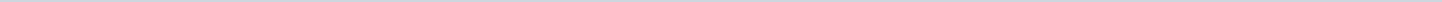 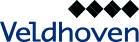 Gemeente VeldhovenAangemaakt op:Gemeente Veldhoven29-03-2024 09:38Ingekomen stukken1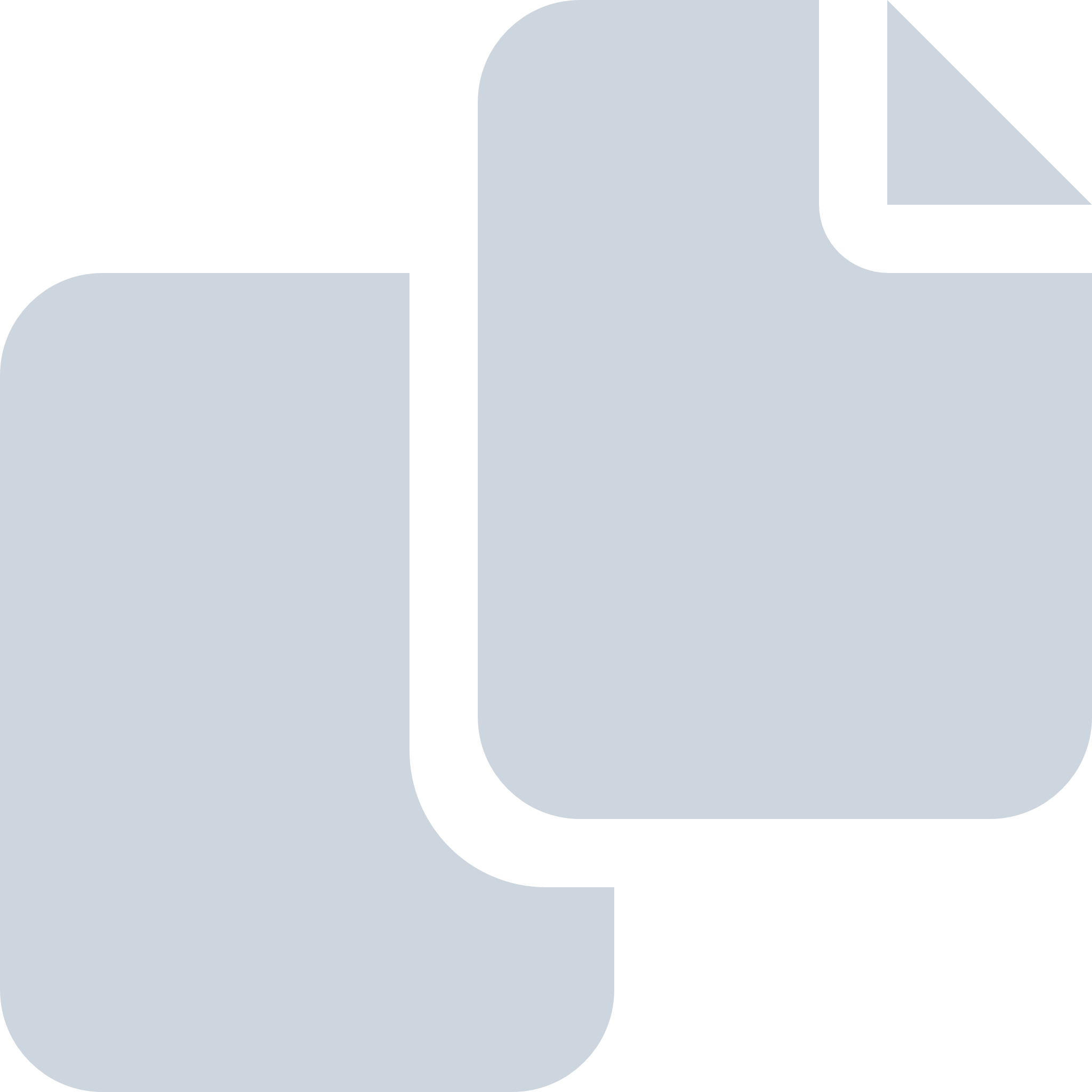 Periode: juli 2021#Naam van documentPub. datumInfo1.Overzicht ingekomen stukken gemeenteraad Veldhoven - Augustus 2021 - week 31 t/m 35.pdf29-07-2021PDF,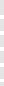 94,46 KB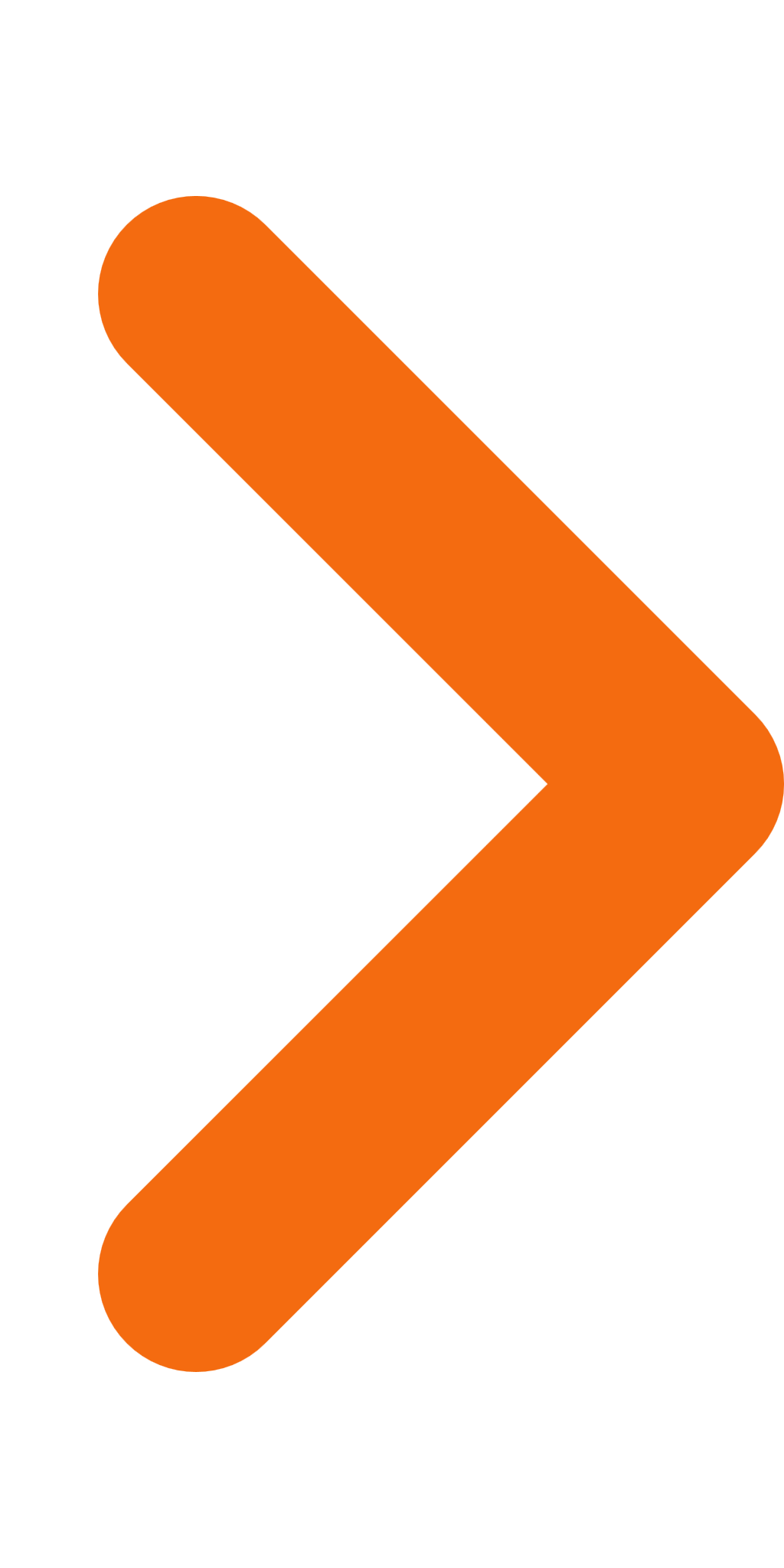 